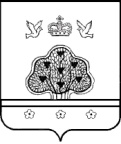 Совет  депутатов Лаптихинского сельского поселенияБежецкого района Тверской областиВторое заседание третьего созываРЕШЕНИЕ13.11.2013                                       д. Лаптиха                                          №  7О передаче осуществления части полномочий органами местного самоуправления Лаптихинского сельского поселения Бежецкого района Тверской областиВ соответствии с Федеральным законом от 06.10.2003 № 131-ФЗ «Об общих принципах организации местного самоуправления в Российской Федерации», -Совет депутатов Лаптихинского сельского поселения РЕШИЛ:Передать осуществление части полномочий органами местного самоуправления Лаптихинского сельского поселения на период с 01 января по 31 декабря 2014 года органам местного самоуправления   муниципального образования "Бежецкий район" Тверской области" по решению следующих вопросов местного значения поселения:        - формирование и исполнение бюджета поселения;        - обеспечение малоимущих граждан, проживающих в поселении и нуждающихся в улучшении жилищных условий, жилыми помещениями в соответствии с жилищным законодательством;        - организация и осуществление мероприятий по гражданской обороне, защите населения и территории поселения от чрезвычайных ситуаций природного и техногенного характера;        - выдача разрешений на строительство, разрешений на ввод объектов в эксплуатацию при осуществлении строительства, реконструкции, капитального ремонта объектов капитального строительства, расположенных на территории поселения.          2. Передачу полномочий осуществить за счет субвенций, предоставляемых  из бюджета Лаптихинского сельского поселения Бежецкого района Тверской области на 2013 год в бюджет муниципального образования « Бежецкий район».        3. Главе Лаптихинского сельского поселения Козлову А.Б. заключить соответствующие соглашения по каждому из передаваемых полномочий с органами местного самоуправления муниципального образования «Бежецкий район» Тверская область.Глава Лаптихинского сельского поселения                                     А.Б. Козлов